SUNDAYMONDAYTUESDAYWEDNESDAYTHURSDAYFRIDAYSATURDAY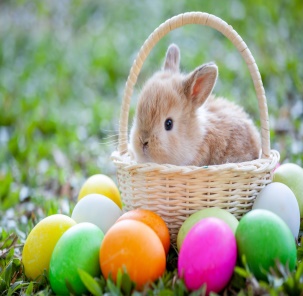 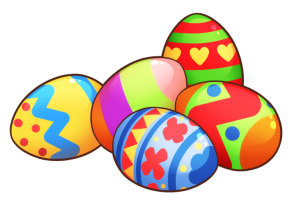 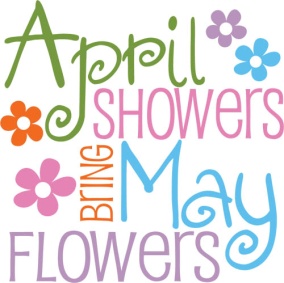 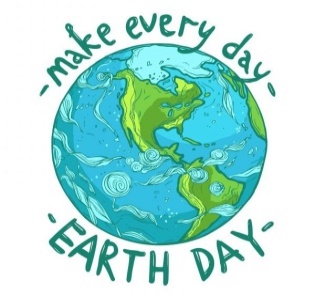 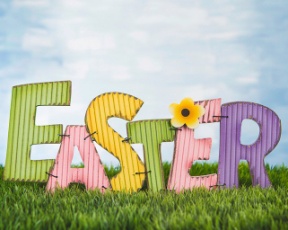 The greatest threat to our planet is the belief that someone else will save it.~Robert Swan1Out to Eat 4:30-6:30pm*Clients pay for their own meal*2All Things Detroit Day @ Eastern Market 11:00am–2:00pm*Retail Vendors, Art, DJ, Crafts & more!3Bowling @ Perfect Game 6:00-8:00pmBowling League 6:30pm4Piston’s Game7:00pm*Must Commit When Signing Up!*Happy Birthday Deborah S!!5“Anything Goes” Dinner @ OLH34:30-6:30pm 6Watch Detroit Tiger’s Opening Day & Play Games @ OLH41:00pm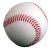 7Fish Fry @ Local Church5:00-7:00pm8Comedy Castle in Royal Oak7:00pm9Easter Party @ OLH312:00-2:00pm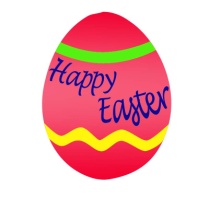 10Bowling @ Perfect Game 6:00-8:00pmBowling League 6:30pm11Library 5:30-7:00pm*Times can vary*12“Anything Goes” Dinner @ OLH34:30-6:30pm Hip-Prov @ Ant Hall8:00pm13Mall or Neighborhood Walk5:30-7:00pm14Karaoke & Snacks @ OLH46:00-8:00pmHappy Birthday Michael!!15Dixieland Flea Market11:00-2:00pm16Go Comedy! Improv in Ferndale7:00pm17Bowling @ Perfect Game 6:00-8:00pmBowling League 6:30pm18H.E.A.T Group with Maureen @ OLH46:00-7:30pm19“Anything Goes” Dinner @ OLH34:30-6:30pm 20Bingo on Zoom 6:00pmHappy Birthday Dennise!!21Sterling Heights Dance 6:30-9:30pm22Shine On Dance @ Woodside Church12:00-4:30pm*Dance, bingo, lunch, karaoke, crafts & more!23U of M Softball Game 12:00pm30Urban Arts & Eats @ Eastern Market11:00am-2:00pm24Bowling @ Perfect Game 6:00-8:00pmHappy Birthday Gerald!!Bowling League 6:30pm25Bingo & Snacks @ OLH26:00-8:00pm26“Anything Goes” Dinner @ OLH34:30-6:30pm 27Trivia Night on Zoom 6:00pm28Movie TheaterTime TBD29The Little Mermaid Ballot @ Macomb Performing Theater7:00pm